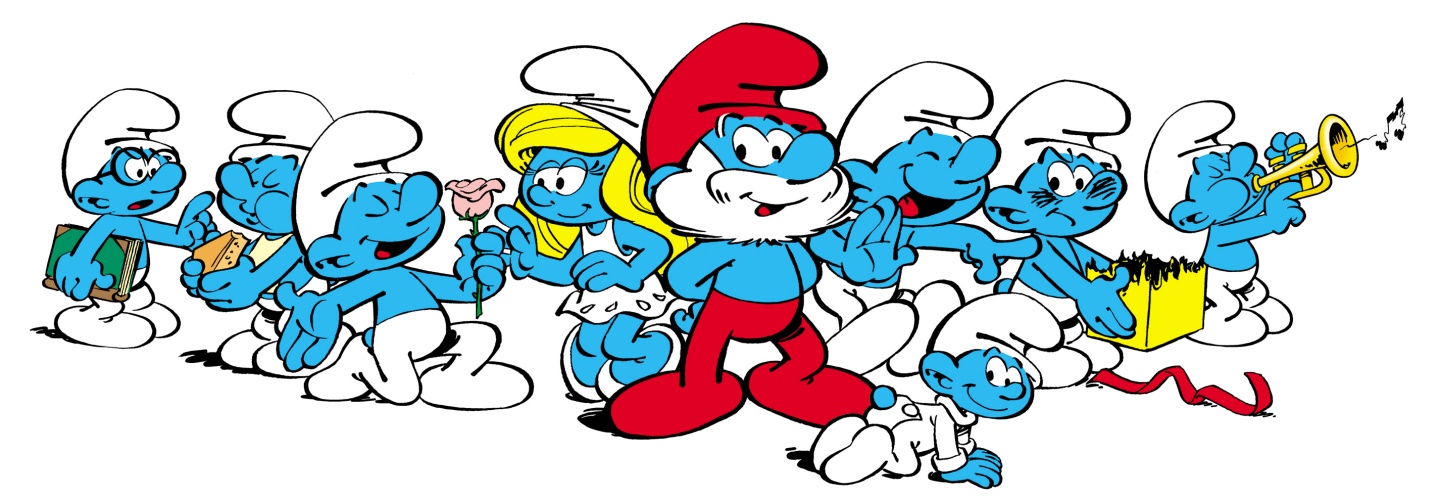 Vážení rodičia,milí budúci prváci,ZŠ KOMENSKÉHO 4, SEČOVCEVás srdečne pozýva dňa 19.1.2013, 20.1.2013 od 14:00 do 17:00 hod.na zábavné popoludnie spojené so slávnostným zápisom do 1.ročníka ZŠ.Tešíme sa na Vás.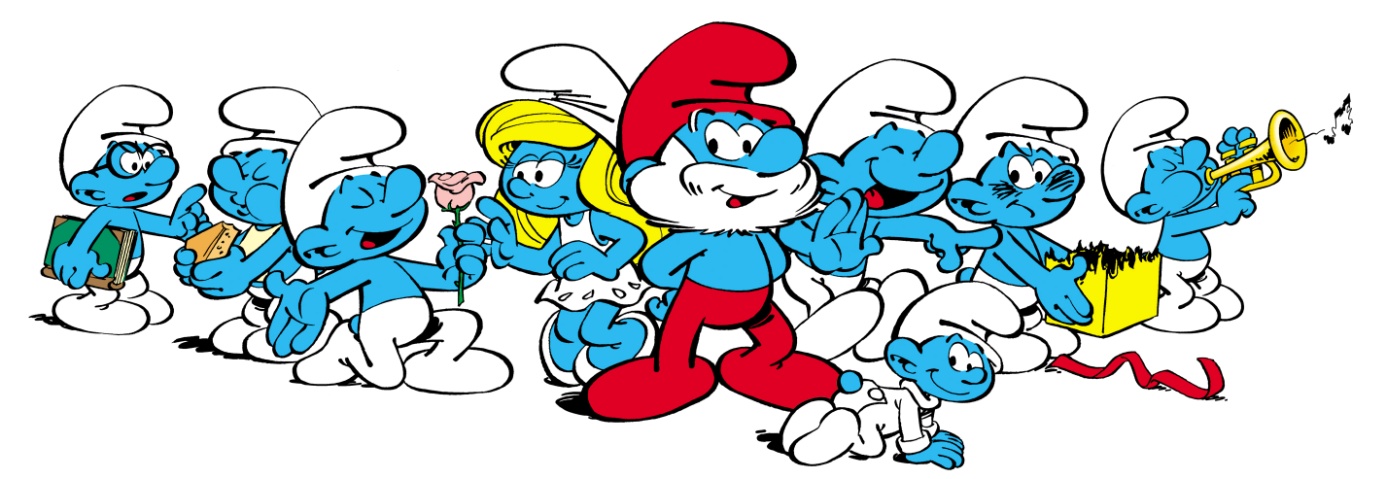 